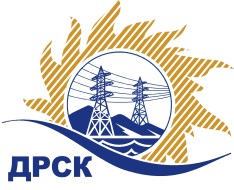 Акционерное общество«Дальневосточная распределительная сетевая  компания»ПРОТОКОЛпроцедуры вскрытия конвертов с заявками участников СПОСОБ И ПРЕДМЕТ ЗАКУПКИ: открытый запрос предложений на право заключения договора на выполнение работ: Ремонт инженерных сетей СП СЭС» для нужд филиала АО «ДРСК» «Амурские электрические сети (закупка 2516 раздела 1.1 ГКПЗ 2017 г.).Плановая стоимость: 880 000,00 руб., без учета НДС;   1 038 400,00 руб., с учетом НДС.ПРИСУТСТВОВАЛИ: постоянно действующая Закупочная комиссия 1-го уровня ВОПРОСЫ ЗАСЕДАНИЯ КОНКУРСНОЙ КОМИССИИ:В ходе проведения запроса предложений было получено 2 заявки, конверты с которыми были размещены в электронном виде через функционал ЭТП - https://rushydro.roseltorg.ru.   Вскрытие конвертов было осуществлено в электронном сейфе организатора запроса предложений на ЕЭТП, в сети «Интернет»: https://rushydro.roseltorg.ru  автоматически.Дата и время начала процедуры вскрытия конвертов с заявками участников: 11:00 местного времени 22.08.2017Место проведения процедуры вскрытия конвертов с заявками участников: Единая электронная торговая площадка, в сети «Интернет»: https://rushydro.roseltorg.ru.В конвертах обнаружены заявки следующих участников запроса предложений:Секретарь Закупочной комиссии 1 уровня                                            М.Г.ЕлисееваТерёшкина Г.М.(416-2) 397-260№ 583/УР-Вг. Благовещенск22 августа 2017 г.№ п/пПорядковый номер заявкиНаименование участникаЗаявка без НДСЗаявка с НДССтавка НДС11Общество с ограниченной ответственностью 'Прометей +' 
ИНН/КПП 2801101798/280101001 
ОГРН 1052800030392880 000.00880 000.00Без НДС22Общество с ограниченной ответственностью 'КОМЭН' 
ИНН/КПП 2722002699/272401001 
ОГРН 1022701131485880 000.001 038 400.0018%